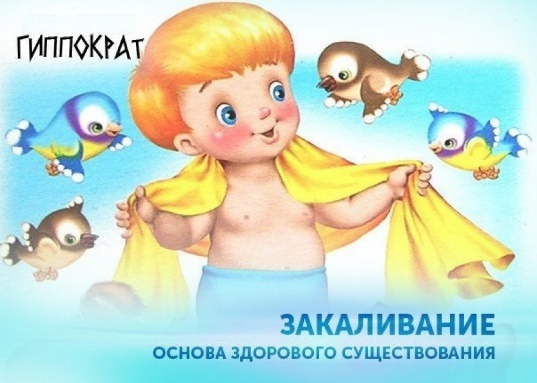 ЗАКАЛИВАНИЕ В СЕМЬЕ Многие родители замечают, что их ребенок, начав посещать учреждение дошкольного образования, стал часто болеть. Предрасполагающими к этому факторами являются: обилие контактов с детьми и взрослыми, незрелость защитных систем организма в раннем и дошкольном возрасте, неблагоприятное воздействие экологических факторов, неправильная организация распорядка дня дома, излишнее «укутывание» детей родителями по принципу «сибиряк тот, кто теплее одевается», недостаток в рационе витаминов и микроэлементов, отсутствие регулярных закаливающих мероприятий.Все это создает угрозу для нормального физического развития ребенка и представляет серьезную проблему для родителей, как психологического плана, так и материального. Зачастую ребенок, пролеченный по поводу респираторной инфекции, вновь заболевает через короткий промежуток времени, не успев оправиться от предыдущего заболевания. В связи с этим мамы и папы, боясь простудить детей, не гуляют с ними в прохладную погоду, одевают излишне тепло, не проводят проветривание в квартирах, не умывают холодной водой. Но все их усилия не приносят успеха. В результате «тепличного» воспитания организм ребенка становится изнеженным, слабым.Реального оздоровительного эффекта можно добиться с помощью регулярных закаливающих мероприятий, особенно в сочетании с параллельно проводимой медикаментозной иммунокоррекцией, направленной на повышение защитных сил организма, следствием чего могут быть урежение и облегчение респираторных заболеваний, а в идеальной ситуации возникновение ОРИ не чаще 1-2 раз в год.Родителям следует помнить, что тренирующий эффект закаливающих процедур сохраняется недолго, особенно у детей раннего и дошкольного возраста, это примерно 3-10 дней, тогда как для достижения этого эффекта необходим срок не менее месяца, а у ослабленных детей и более. Не следует форсировать усложнение закаливающих процедур, так как это может привести к срыву механизмов адаптации и появлению и возобновлению повторных заболеваний.Основными правилами закаливания являются следующие:Закаливающие процедуры следует проводить только в том случае, если ребенок здоров. Начинать можно в любой сезон года, но лучше летом.Постепенность. Недопустимо, решив закалять ребенка, сразу обливать его прохладной водой, отправлять на прогулки в ненастную погоду легко одетым. Это непременно приведет к тому, что малыш простудится, а мама впредь будет бояться закаливания, как «огня». Начинать нужно осторожно, переходя к более сильным закаливающим процедурам постепенно.Нужно считаться с индивидуальными особенностями ребенка. Например, легковозбудимые, «нервные» дети иногда плохо реагируют на холодную воду.Постоянно следить за реакцией ребенка на закаливающие процедуры. Если во время обливания или приема воздушной ванны малыш дрожит, кожа у него становится «гусиной», значит к этой температуре он ещё не адаптирован. В следующий раз процедуру надо проводить, начиная с той дозировки, которая не вызывала никаких отрицательных явлений.Нужно стремиться к тому, чтобы закаливание нравилось детям, воспринималось ими как забава.При повышении температуры, насморке, кашле, жидком стуле – необходимо приостановить закаливание или проводить на щадящем уровне. Гипотрофия, анемия, рахит не являются противопоказаниями к закаливанию.Приступая к закаливанию, создайте ребенку здоровые условия быта, нормальную психологическую атмосферу в семье, достаточный сон. Необходимо сквозное проветривание комнаты не реже 4-5 раз в день, каждый раз не менее 10-15 минут.Детям 1,5 лет и старше нужно гулять не менее двух раз в день по 2,5-3 часа. Зимой, при более низкой температуре, время прогулки ограничивают. Детей с возраста 2,5-3 лет можно обучать кататься на лыжах, коньках, самокате, велосипеде. В летнее время не нужно запрещать игры в воде, ходить босиком по земле, по траве, по песку у реки. Большое значение имеет одежда: важно, чтобы она была по размеру, ребенок в ней не мерз и не перегревался. Все эти меры также обладают определенным закаливающим эффектом.В различные возрастные периоды закаливание проводится разными способами, по принципу от простого к сложному.Методы закаливания:Воздушные ванны: зимой в комнате, летом на улице при температуре +22+28 С, лучше утром. Начинать можно с двухмесячного возраста, первое время по 1 минуте 2-3 раза в день, через 5 дней увеличить время на 1 минуту, доведя к 6 месяцам до 15 минут и к 1 году до +16 С.Закаливание солнечными лучами: лучше в тени деревьев, в безветренную погоду, при температуре воздуха не ниже +22 С. Начиная с возраста 1,5-2 года дети могут загорать в одних трусиках, продолжительность с 3 до 10 минут, увеличивая за 7-10 дней до 20-25 минут. Оптимальное время с 9 до 12 часов дня. Недопустимо пребывание детей «на солнце» при температуре воздуха +30 С и выше, ввиду возможного перегревания.Влажное обтирание: проводится смоченным в воде и отжатым куском чистой фланели, один раз в день по 1-2 минуте. Начинать с рук – от пальцев к плечу, затем ноги, грудь, живот и спину до легкого покраснения. Температура воды в возрасте 3-4 лет +32 С, 5-6 лет +30 С, 6-7 лет +28 С; через 3-4 дня снижают на 1 С и доводят до +22+18 С летом и +25+22 С зимой. По окончании ребенок должен быть тепло одет. В случае перерыва, начинают с сухих обтираний.Закаливание ротоглотки: полоскание ротоглотки любой дезинфицирующей травой 3-4 раза в день (лучше после посещения общественных мест). После приготовления настой разделить пополам, полоскать попеременно, один раз в неделю температуру во втором стакане снижать на 0,5-1 С. Начинать с температуры +24+25 С.Ножные ванны: обливание ног в течении 20-30 секунд водой температуры +32+34 С, с постепенным снижением один раз в неделю на 1 С до +10 С. Можно чередовать холодное и теплое обливание, по 3-6 раз. По окончании ноги растирают до розового цвета кожных покровов.Общее обливание: начинать с 9-10 месяцев, голову не обливать, при этом ребенок стоит или сидит. Температура воды в возрасте до одного года +36 С, 1-3 года +34 С, старше 3 лет +33 С. Постепенно снижая на 1 С в неделю, до +28 С зимой и +22 С летом. Длительность до 1,5 минут. После растереть тело полотенцем до розового цвета.Душ: после 1,5 лет. Лучше утром по 30-90 секунд при температуре воды +34 С, постепенно снижая до +28 С зимой и +22 С летом.Плавание: одна из самых эффективных форм закаливания. Сочетает в себе влияние воды, воздуха, температуры, двигательной активности ребенка. Можно начинать обучение с первых месяцев жизни, но под обязательным руководством опытного инструктора.Эффективными мерами закаливания являются лечебная физкультура и массаж, которые должны проводить квалифицированные специалисты.Закаливание можно проводить большинству детей, но предварительно следует обратиться к своему детскому врачу по месту жительства, желательно соблюдение определенной последовательности в наращивании закаливающих нагрузок. Особенно важно проводить закаливание при подготовке детей к посещению детского сада или школы.Добиться положительных результатов можно только при условии настойчивости и терпения, требовательных к себе мам и пап, которые должны стать для своих детей примером здорового образа жизни.Консультацию подготовила: руководитель физического воспитания Карпук Е.В.